POSTUP – ZÁPIS ON-LINEwww.pozemnihokej.cz/adminZadej uživatelské jméno a heslo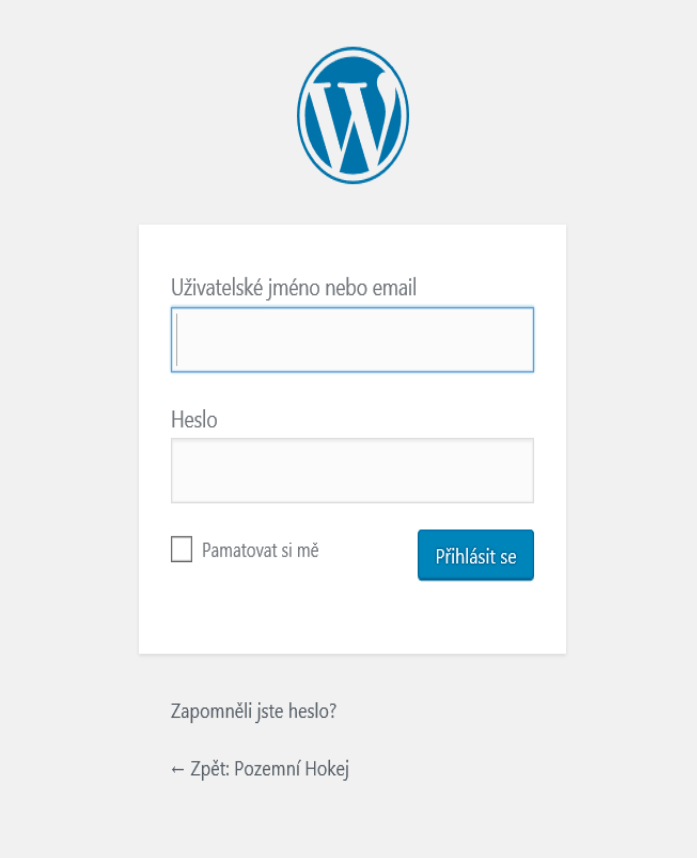 2x klikni na 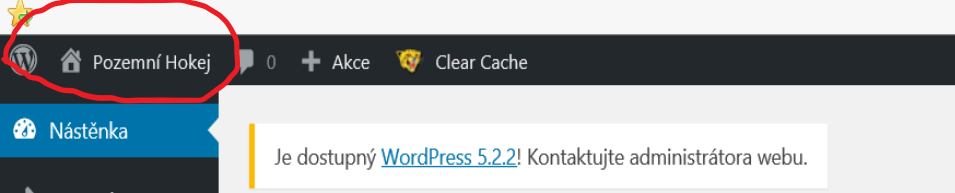 Klikni na 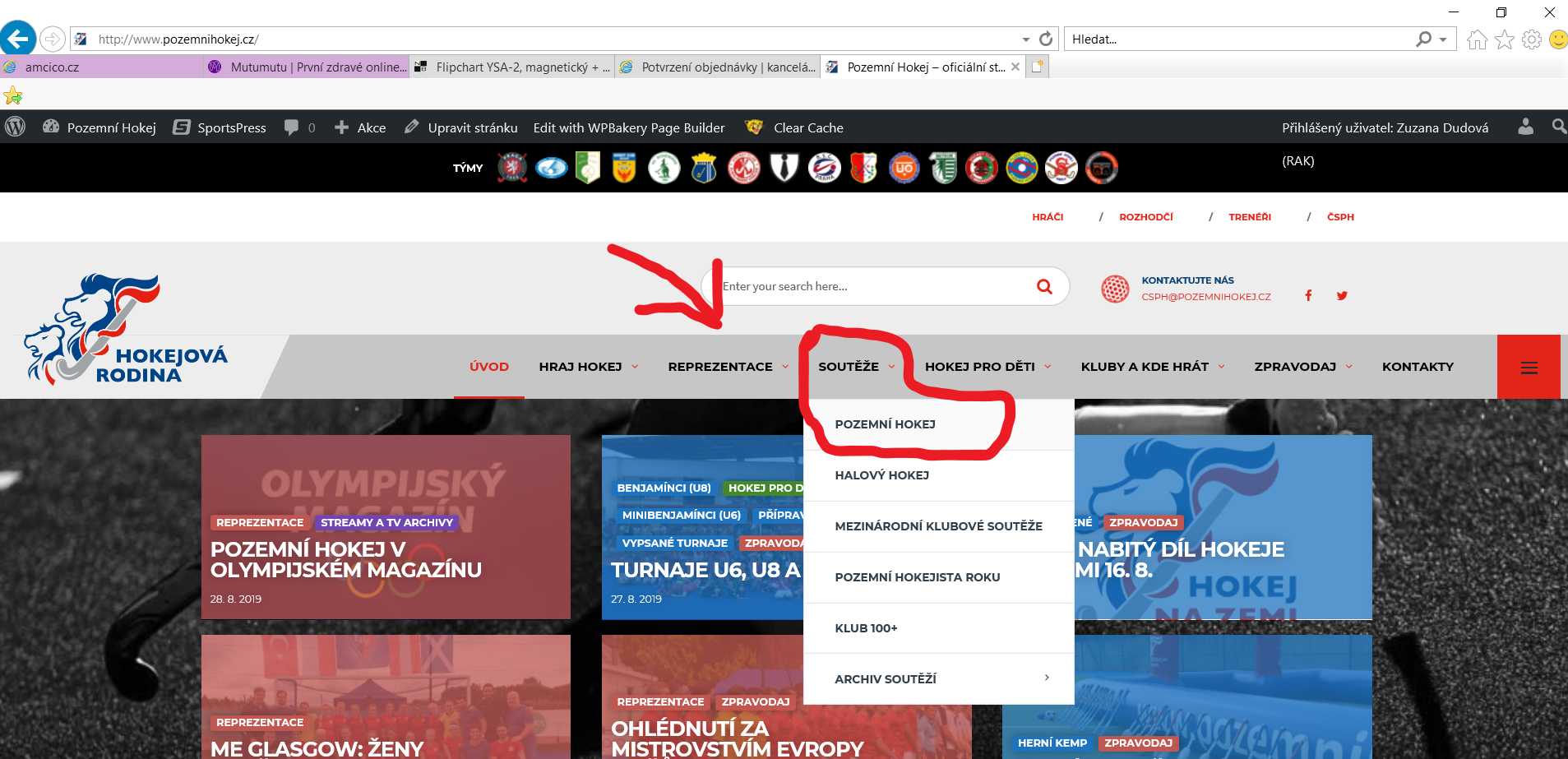 Vyber kategoriiSjeď šipkou dolu na KALENDÁŘ ZÁPASU a klikni na pomlčku mezi týmy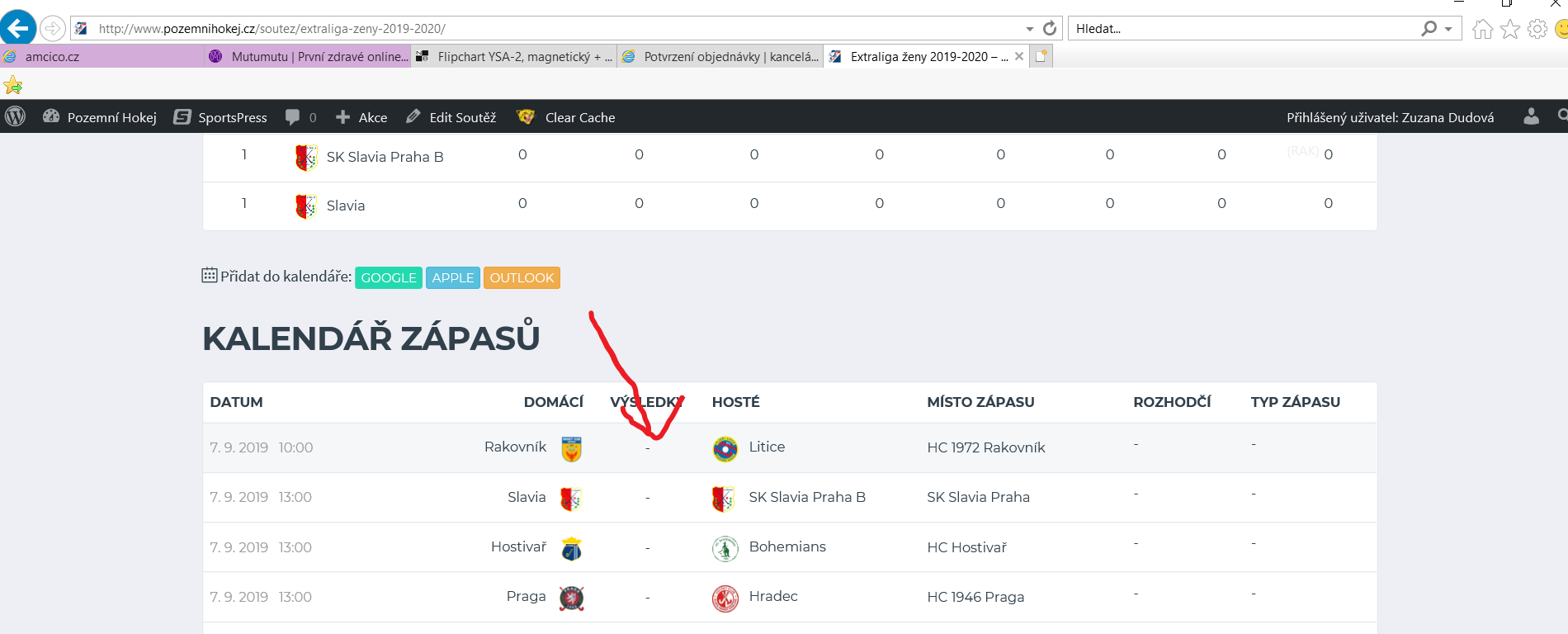 Klikni na UPRAVIT UDÁLOST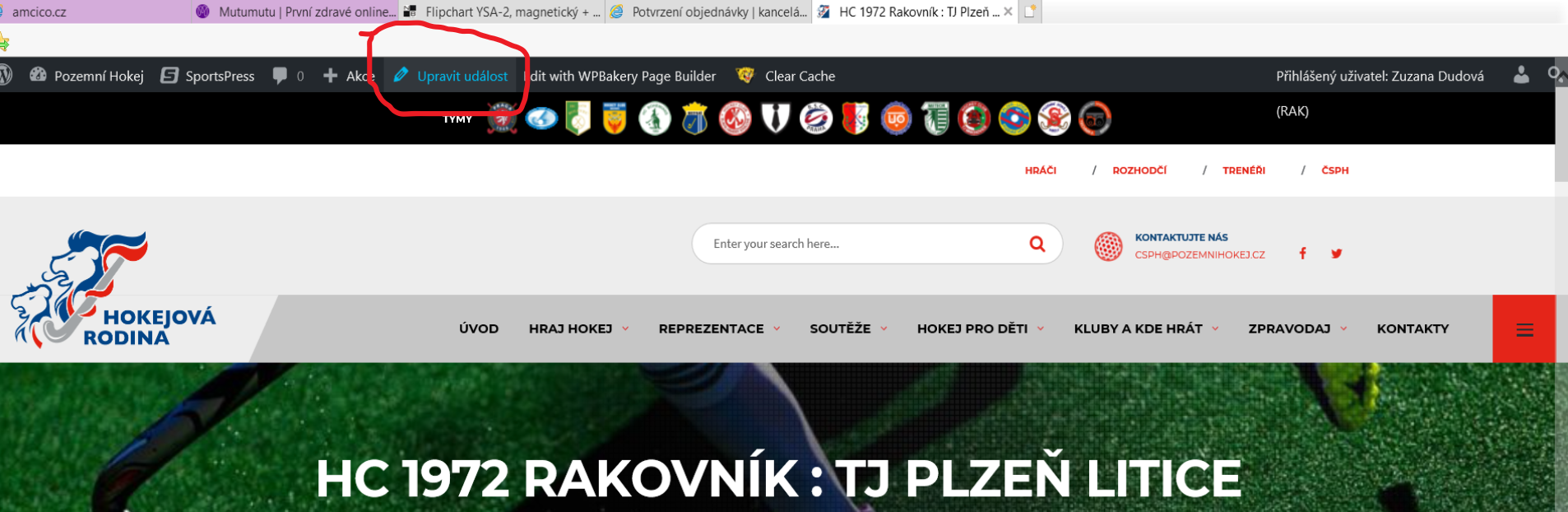 Sjeď šipkou dolu a vpravo na TÝMY – objeví se ti hráči/hráčky a realizační tým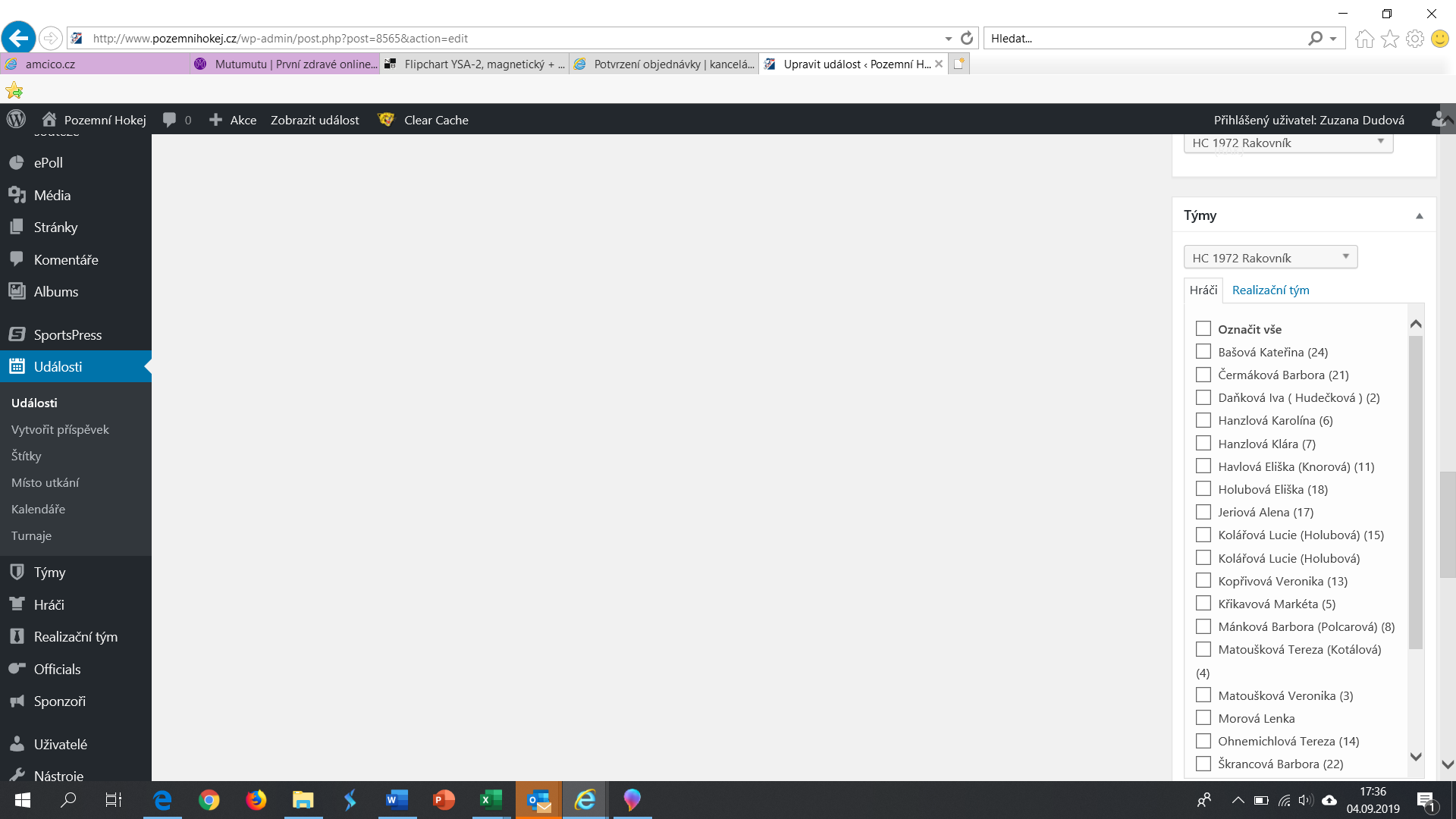 Zaklikej hráče a realizační tým a šipkou jeď nahoru UDÁLOST a AKTUALIZOVAT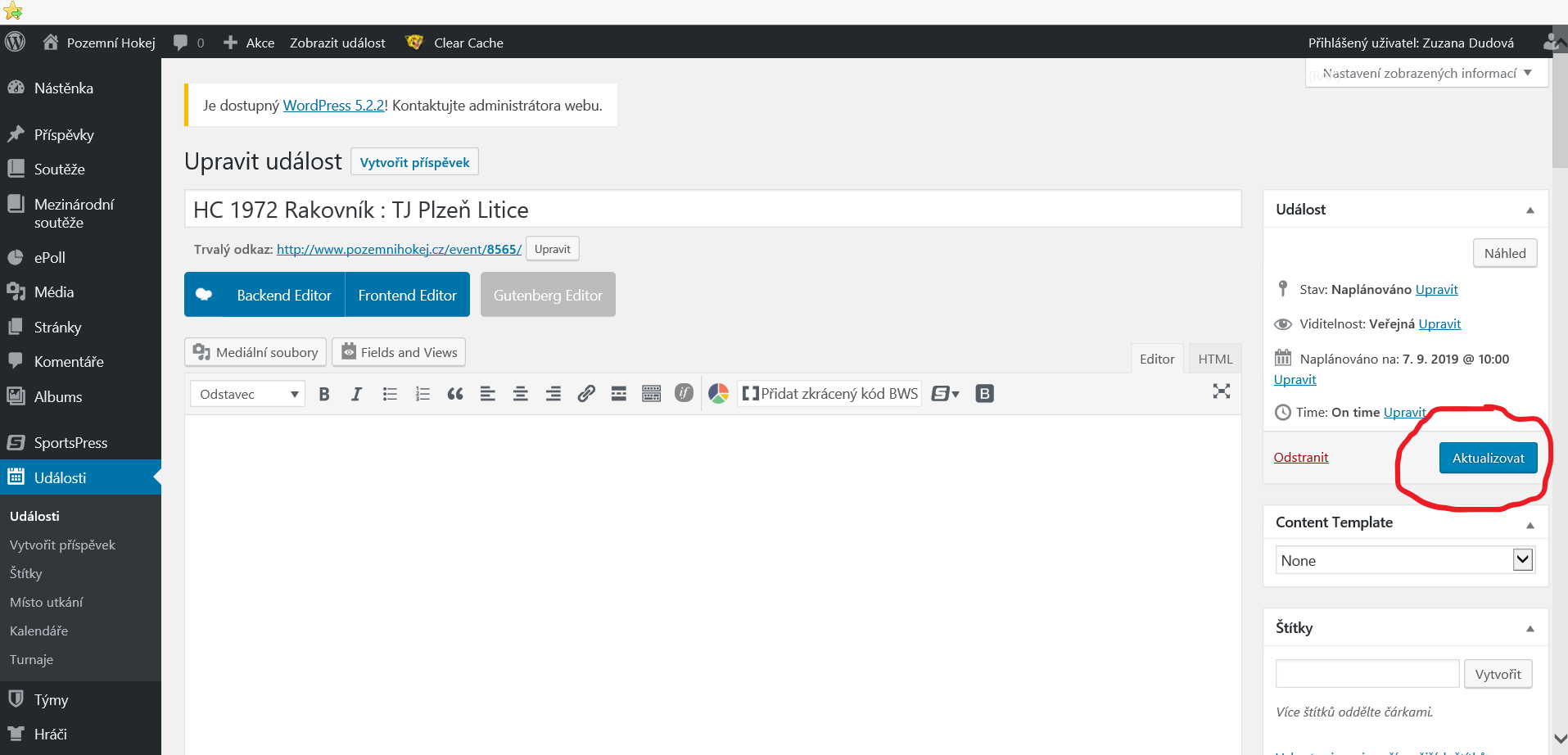 Klik na Zobrazit událost 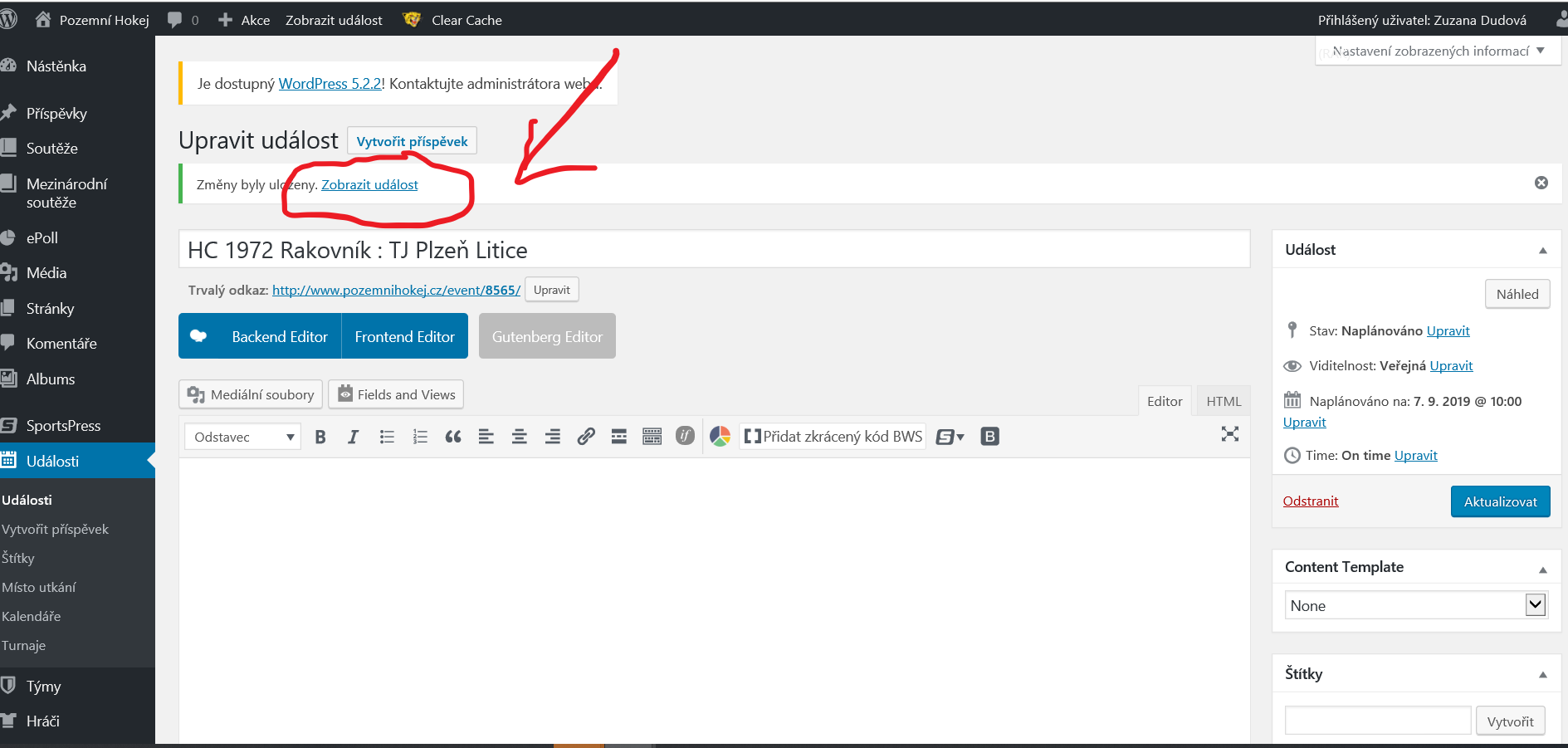 Klik na Zápis z utkání k nahlédnutí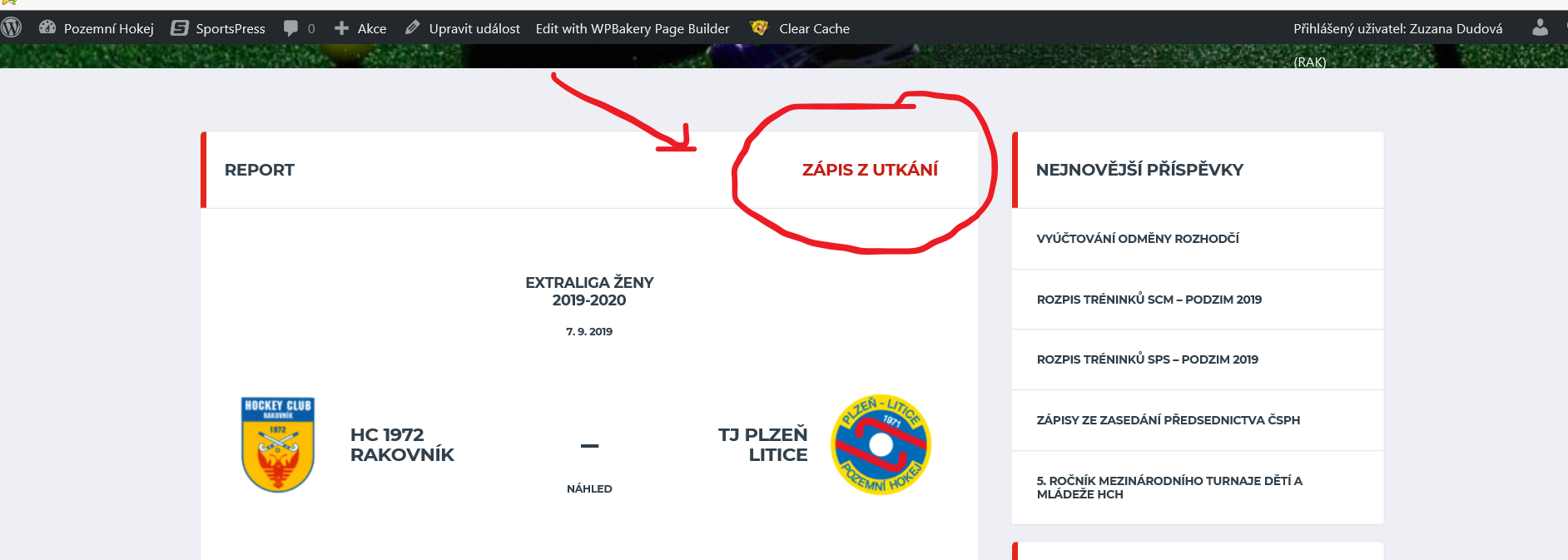 PO SKONČENÍ ZÁPASU( pokud nepískají ligoví rozhodčí ) Najet na zápis viz návod výš bod 1 – 7Zapiš góly, karty k daným hráčkám – AKTUALIZUJ! ( šipkou nahoru ) Dopiš k daným gólům a kartám časy, dopiš stav poločasů a zápas ( konečný výsledek),  výsledek  LOSS – prohra, TIE – remíza, WIN – výhra  – se vyplní automaticky ( pokud ne, dopiš) zde můžete opravit i číslo dresu. 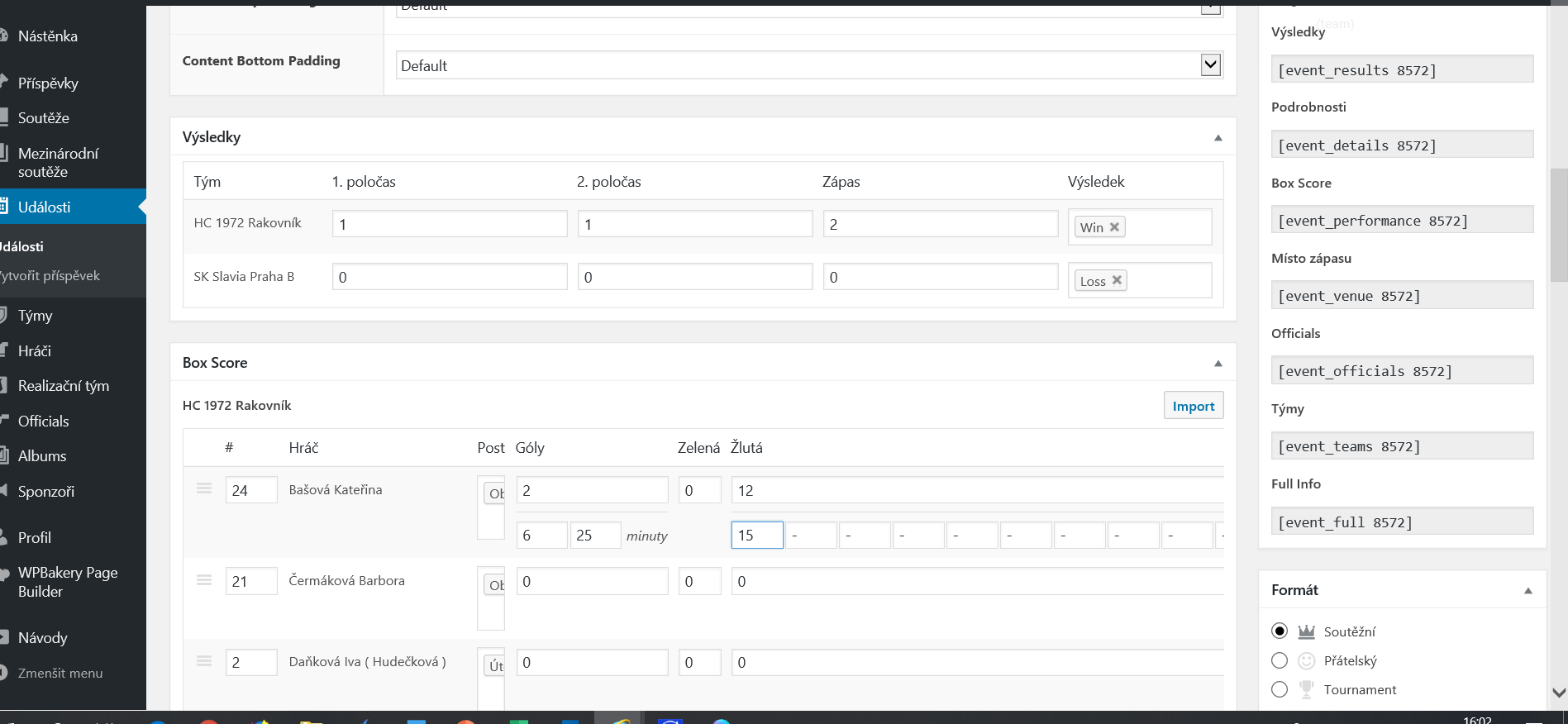 AKTUALIZUJ! ( šipkou nahoru) Dopsat zranění, detaily ke kartám pokud je to nutné, případně poznámky do hlavního pole.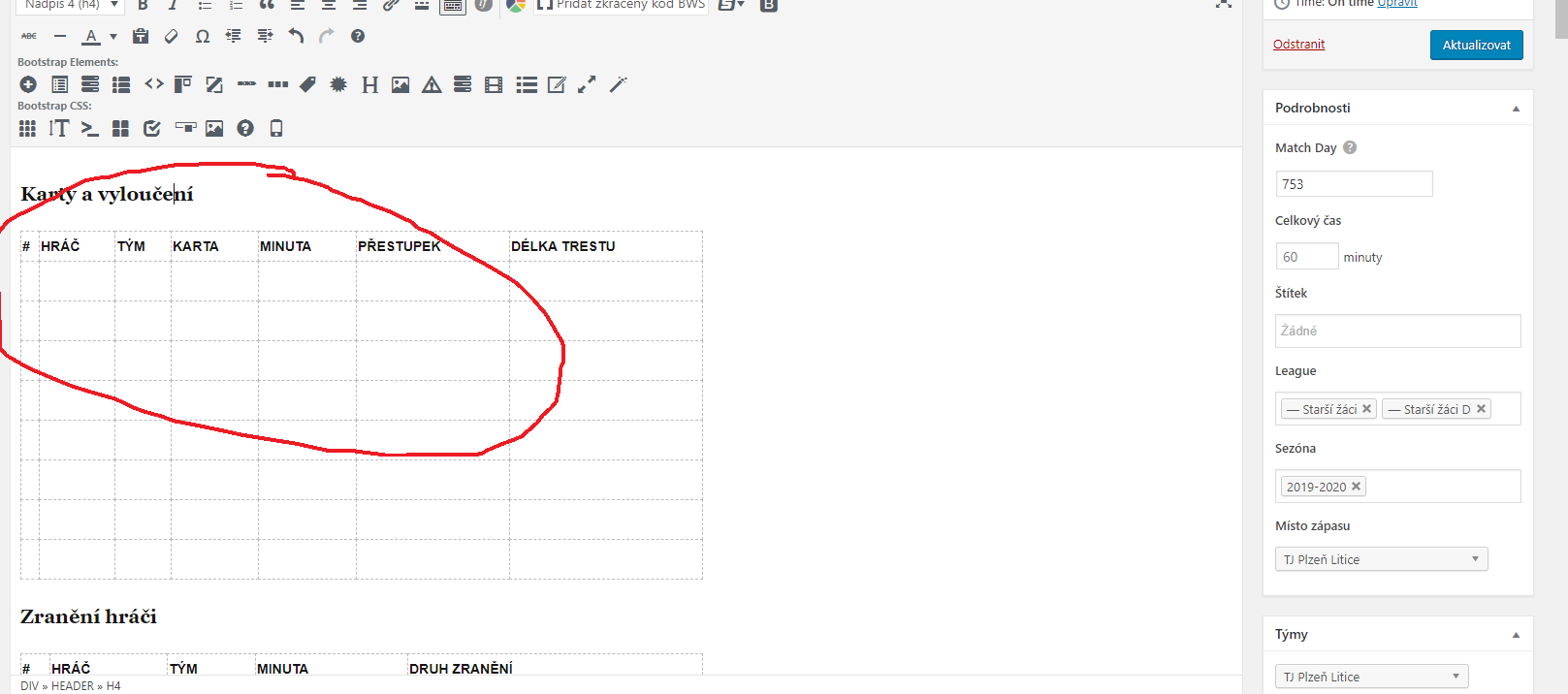 ZOBRAZIT UDÁLOST 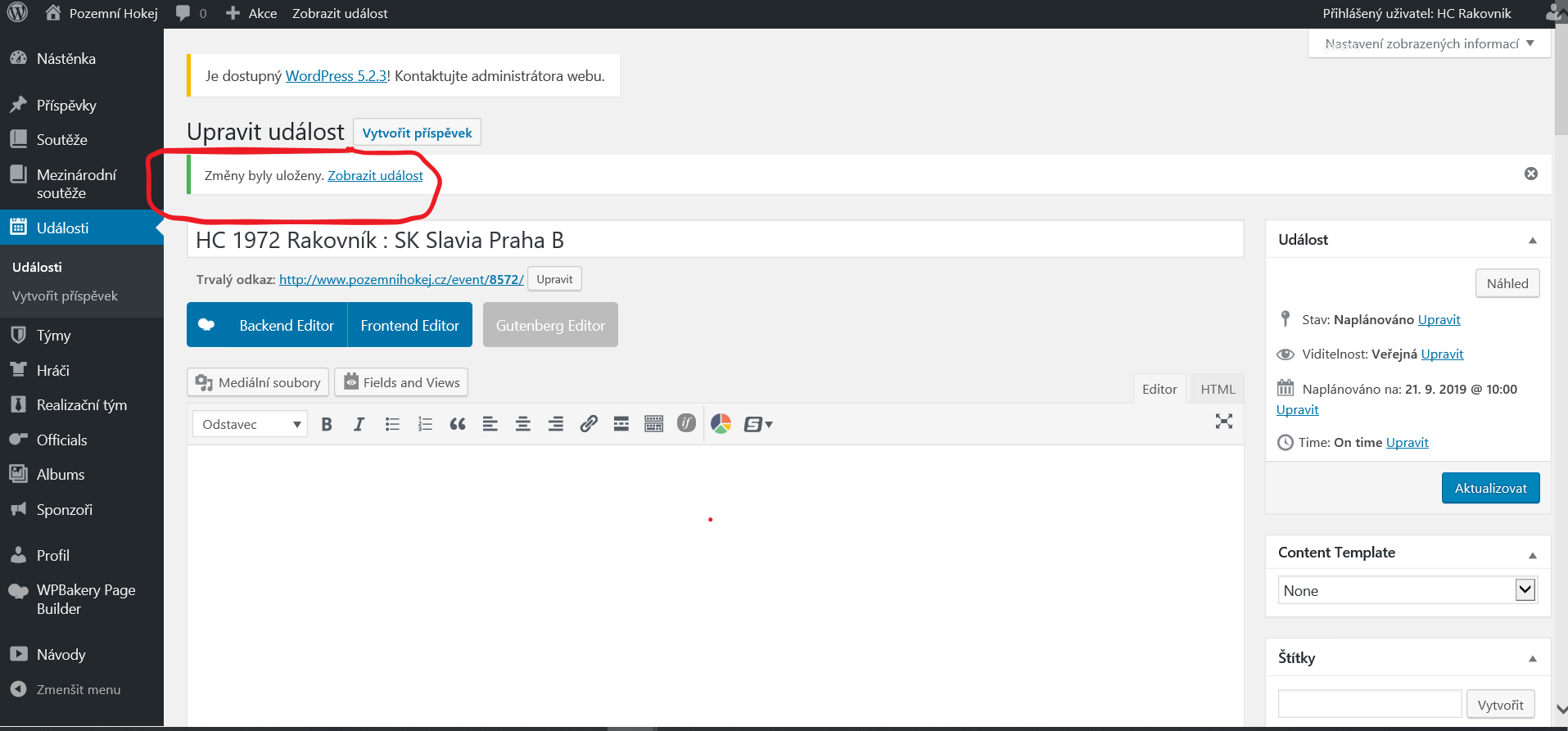 Zápis z utkání 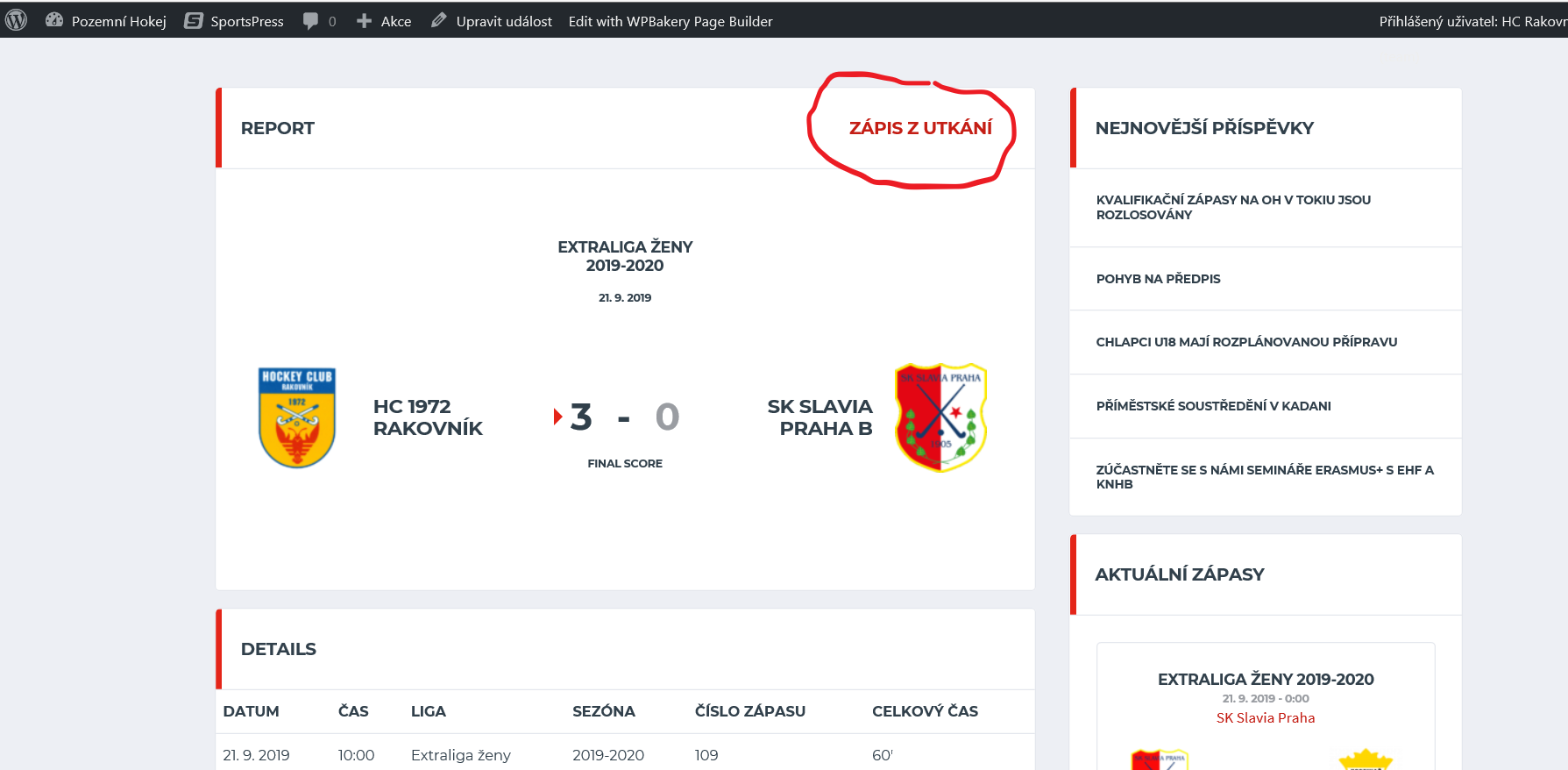 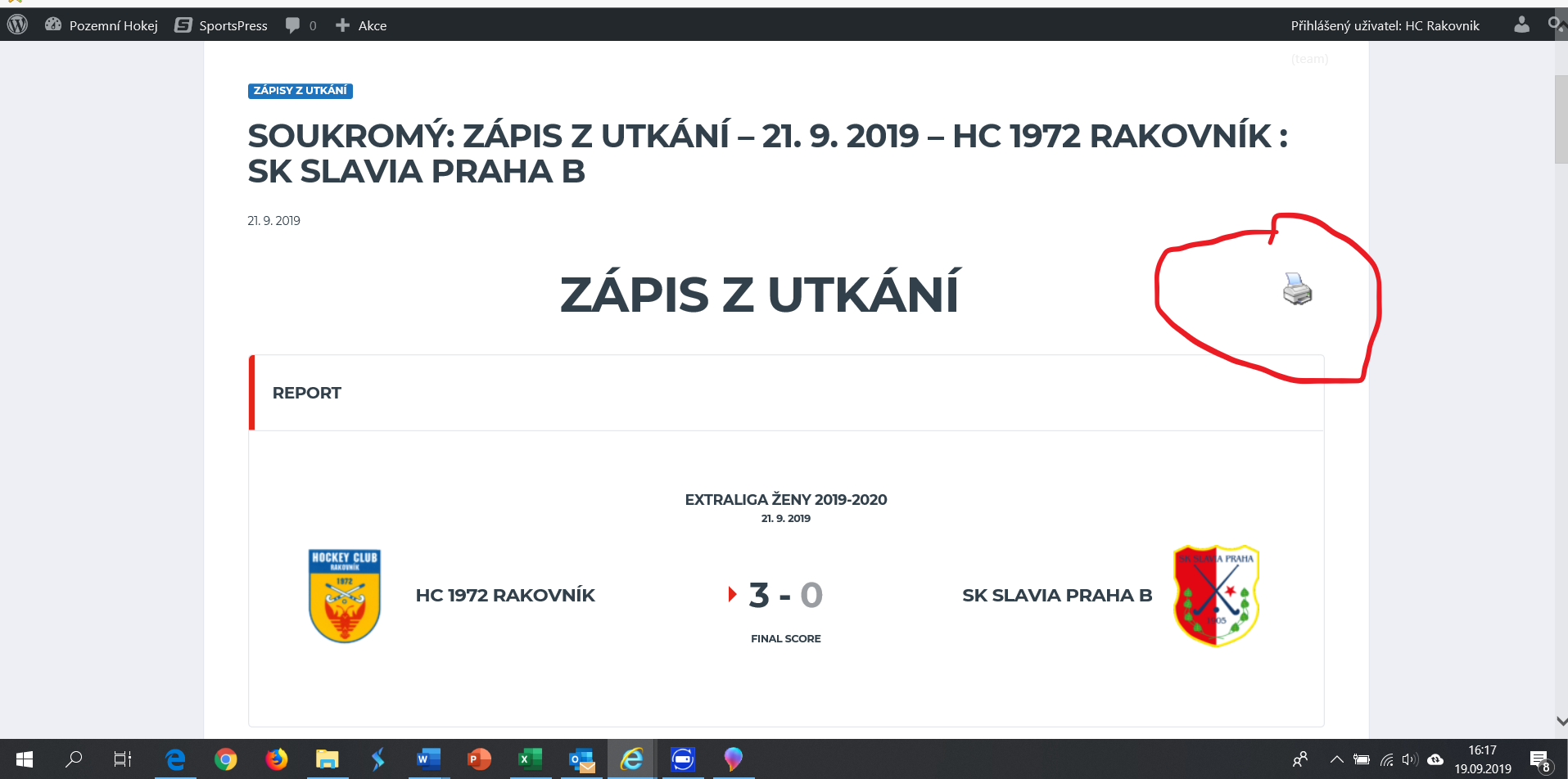 Ukáže se zápis – VYTISKNI ( klik pravým tlačítkem na myši a tisk – oboustranný ) 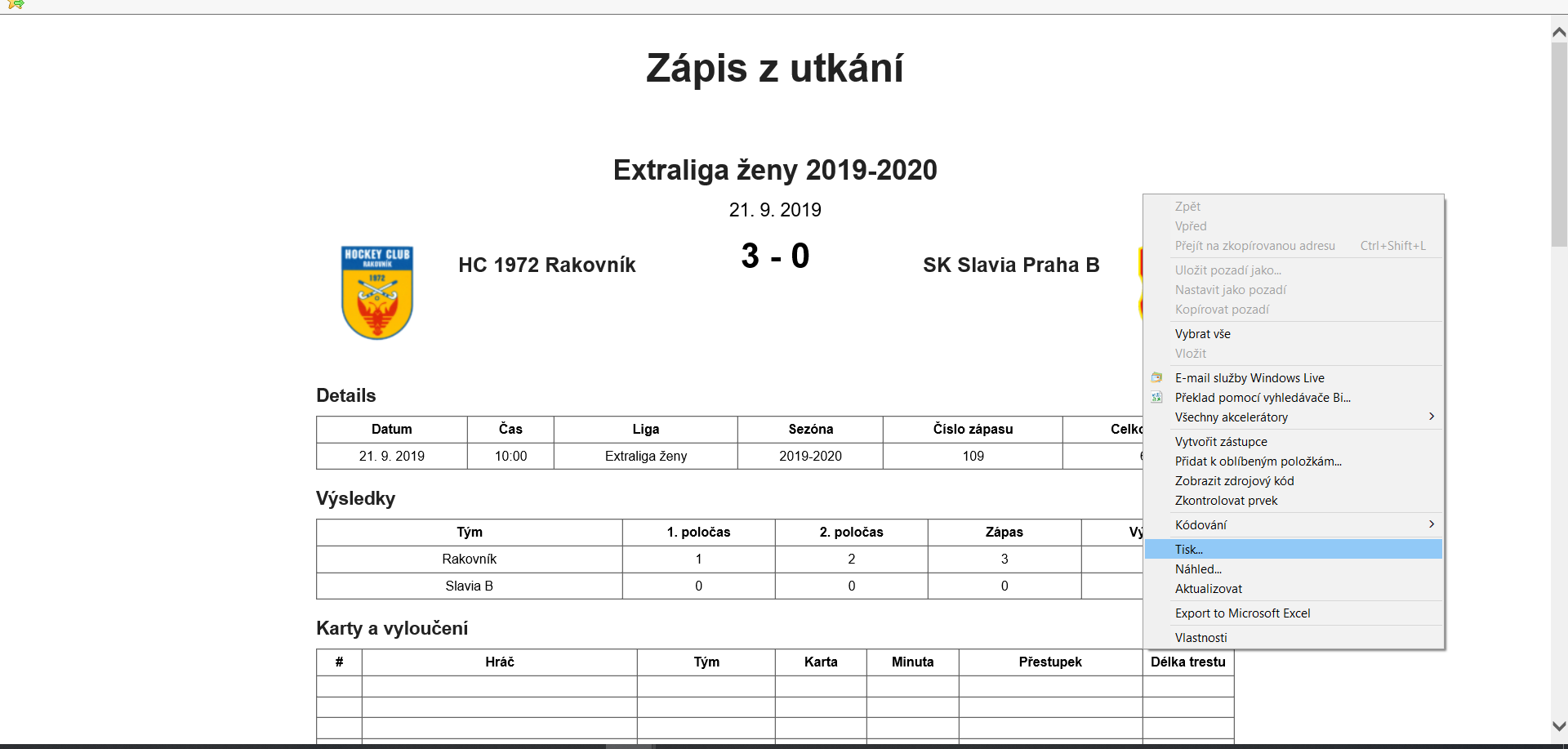 dopsat případná zranění a do tabulky Karty a vyloučení vyplnit požadované informace ( pokud byly někomu karty uděleny) Nech PODEPSAT rozhodčí, trenéry a kapitány, 